Уважаемые предприниматели!Юго-Восточная Торгово-промышленная палата свидетельствует Вам свое почтение и доводит до Вашего сведения следующую информацию:24 сентября в 18.00 часов в  конференц-зале ЮВ ТПП  (г. Альметьевск, ул. Нефтяников, 15) ЮВ ТПП и  Финансовая группа БКС проводят БЕСПЛАТНЫЙ бизнес – семинар «Структурные продукты: как зарабатывать, не рискуя своим  капиталом».       Ведущий бизнес-семинара: Денис Аношин (г. Москва)  - Начальник управления по разработке новых продуктов ФГ БКС.В программе семинара темы:Как защитить свои сбережения в условиях санкций против России и минимизировать риски?Как совместить потенциальную доходность рынка  ценных бумаг с надежностью банковского вклада? Актуальные варианты вложений, перспективные секторы экономики, дивидендные бумаги, прогноз по валюте, недвижимости, тенденции рынка акций.Рекомендации по инвестированию в валютные активы.Формирование инвестиционной стратегии под цели: куда инвестировать свободные средства, как создать портфель, который вам подходит? По окончанию семинара кофе-брейк и индивидуальные консультации. Краткая справка:Финансовая Группа БКС была образована 20 июня 1995 года в Новосибирске.  Компания  располагает разветвленной филиальной сетью — 63 офиса и более 70 агентских пунктов в крупнейших городах России. Входит в категорию «ААА» (максимальная надежность) в рейтинге Национального Рейтингового Агентства. Совокупный оборот компании по итогам 2013 года составил 14,2 трлн рублей.УЧАСТИЕ – БЕСПЛАТНОЕ.    Дополнительная информация и предварительная запись по телефону 8(8553)30-60-57.Просим Вас довести данную информацию до предпринимателей Вашего муниципального района.С уважением,Председатель Правления Юго-Восточной   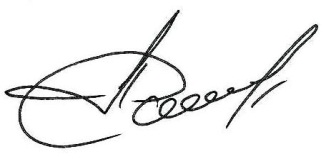 Торгово-промышленной палаты	                                  Р. А. Латыпов